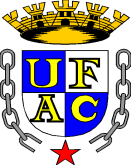 UNIVERSIDADE FEDERAL DO ACREPRÓ-REITORIA DE GRADUAÇÃOCOORDENADORIA DE APOIO AO DESENVOLVIMENTO DO ENSINOUNIVERSIDADE FEDERAL DO ACREPRÓ-REITORIA DE GRADUAÇÃOCOORDENADORIA DE APOIO AO DESENVOLVIMENTO DO ENSINOUNIVERSIDADE FEDERAL DO ACREPRÓ-REITORIA DE GRADUAÇÃOCOORDENADORIA DE APOIO AO DESENVOLVIMENTO DO ENSINOUNIVERSIDADE FEDERAL DO ACREPRÓ-REITORIA DE GRADUAÇÃOCOORDENADORIA DE APOIO AO DESENVOLVIMENTO DO ENSINOUNIVERSIDADE FEDERAL DO ACREPRÓ-REITORIA DE GRADUAÇÃOCOORDENADORIA DE APOIO AO DESENVOLVIMENTO DO ENSINOUNIVERSIDADE FEDERAL DO ACREPRÓ-REITORIA DE GRADUAÇÃOCOORDENADORIA DE APOIO AO DESENVOLVIMENTO DO ENSINOPLANO DE ENSINOPLANO DE ENSINOPLANO DE ENSINOPLANO DE ENSINOPLANO DE ENSINOPLANO DE ENSINOPLANO DE ENSINOCentro:       Centro de Filosofia e Ciências HumanasCentro de Filosofia e Ciências HumanasCentro de Filosofia e Ciências HumanasCentro de Filosofia e Ciências HumanasCentro de Filosofia e Ciências HumanasCentro de Filosofia e Ciências HumanasCurso: Coordenação de curso de licenciatura em Filosofia Coordenação de curso de licenciatura em Filosofia Coordenação de curso de licenciatura em Filosofia Coordenação de curso de licenciatura em Filosofia Coordenação de curso de licenciatura em Filosofia Coordenação de curso de licenciatura em Filosofia Disciplina:Língua Brasileira de Sinais - LibrasLíngua Brasileira de Sinais - LibrasLíngua Brasileira de Sinais - LibrasLíngua Brasileira de Sinais - LibrasLíngua Brasileira de Sinais - LibrasLíngua Brasileira de Sinais - LibrasCódigo:CELA745Carga Horária:60 h/a (72 h/a)Créditos:Créditos:2.1.0Pré-requisito:Semestre Letivo/Ano:Semestre Letivo/Ano:2022.1Professor (a): Israel Queiroz de LimaIsrael Queiroz de LimaIsrael Queiroz de LimaIsrael Queiroz de LimaIsrael Queiroz de LimaIsrael Queiroz de Lima1. Ementa Utilização instrumental da Língua Brasileira de Sinais (LIBRAS), e seu uso em contextos reais de comunicação com a pessoa surda. Conhecimento específico acerca dos aspectos sintáticos, morfológicos e fonológicos da Libras. Fundamentos legais do ensino de Libras.1. Ementa Utilização instrumental da Língua Brasileira de Sinais (LIBRAS), e seu uso em contextos reais de comunicação com a pessoa surda. Conhecimento específico acerca dos aspectos sintáticos, morfológicos e fonológicos da Libras. Fundamentos legais do ensino de Libras.1. Ementa Utilização instrumental da Língua Brasileira de Sinais (LIBRAS), e seu uso em contextos reais de comunicação com a pessoa surda. Conhecimento específico acerca dos aspectos sintáticos, morfológicos e fonológicos da Libras. Fundamentos legais do ensino de Libras.1. Ementa Utilização instrumental da Língua Brasileira de Sinais (LIBRAS), e seu uso em contextos reais de comunicação com a pessoa surda. Conhecimento específico acerca dos aspectos sintáticos, morfológicos e fonológicos da Libras. Fundamentos legais do ensino de Libras.1. Ementa Utilização instrumental da Língua Brasileira de Sinais (LIBRAS), e seu uso em contextos reais de comunicação com a pessoa surda. Conhecimento específico acerca dos aspectos sintáticos, morfológicos e fonológicos da Libras. Fundamentos legais do ensino de Libras.1. Ementa Utilização instrumental da Língua Brasileira de Sinais (LIBRAS), e seu uso em contextos reais de comunicação com a pessoa surda. Conhecimento específico acerca dos aspectos sintáticos, morfológicos e fonológicos da Libras. Fundamentos legais do ensino de Libras.1. Ementa Utilização instrumental da Língua Brasileira de Sinais (LIBRAS), e seu uso em contextos reais de comunicação com a pessoa surda. Conhecimento específico acerca dos aspectos sintáticos, morfológicos e fonológicos da Libras. Fundamentos legais do ensino de Libras.2. 2 Objetivo(s) Geral(is):Adquirir habilidade de comunicação em pessoas não-surdas para estabelecer conversas situacionais com pessoas surdas, além do conhecimento linguístico da Libras e dos aspectos legais que fundamentam a educação de surdos.2. 2 Objetivo(s) Geral(is):Adquirir habilidade de comunicação em pessoas não-surdas para estabelecer conversas situacionais com pessoas surdas, além do conhecimento linguístico da Libras e dos aspectos legais que fundamentam a educação de surdos.2. 2 Objetivo(s) Geral(is):Adquirir habilidade de comunicação em pessoas não-surdas para estabelecer conversas situacionais com pessoas surdas, além do conhecimento linguístico da Libras e dos aspectos legais que fundamentam a educação de surdos.2. 2 Objetivo(s) Geral(is):Adquirir habilidade de comunicação em pessoas não-surdas para estabelecer conversas situacionais com pessoas surdas, além do conhecimento linguístico da Libras e dos aspectos legais que fundamentam a educação de surdos.2. 2 Objetivo(s) Geral(is):Adquirir habilidade de comunicação em pessoas não-surdas para estabelecer conversas situacionais com pessoas surdas, além do conhecimento linguístico da Libras e dos aspectos legais que fundamentam a educação de surdos.2. 2 Objetivo(s) Geral(is):Adquirir habilidade de comunicação em pessoas não-surdas para estabelecer conversas situacionais com pessoas surdas, além do conhecimento linguístico da Libras e dos aspectos legais que fundamentam a educação de surdos.2. 2 Objetivo(s) Geral(is):Adquirir habilidade de comunicação em pessoas não-surdas para estabelecer conversas situacionais com pessoas surdas, além do conhecimento linguístico da Libras e dos aspectos legais que fundamentam a educação de surdos.3. Objetivos Específicos:Adquirir a Língua Brasileira de Sinais – Libras em contexto de segunda língua;Estudar os aspectos linguísticos da Língua Brasileira de Sinais; Conhecer os aspectos políticos, identitário, histórico e linguístico que envolve a comunidade surda.3. Objetivos Específicos:Adquirir a Língua Brasileira de Sinais – Libras em contexto de segunda língua;Estudar os aspectos linguísticos da Língua Brasileira de Sinais; Conhecer os aspectos políticos, identitário, histórico e linguístico que envolve a comunidade surda.3. Objetivos Específicos:Adquirir a Língua Brasileira de Sinais – Libras em contexto de segunda língua;Estudar os aspectos linguísticos da Língua Brasileira de Sinais; Conhecer os aspectos políticos, identitário, histórico e linguístico que envolve a comunidade surda.3. Objetivos Específicos:Adquirir a Língua Brasileira de Sinais – Libras em contexto de segunda língua;Estudar os aspectos linguísticos da Língua Brasileira de Sinais; Conhecer os aspectos políticos, identitário, histórico e linguístico que envolve a comunidade surda.3. Objetivos Específicos:Adquirir a Língua Brasileira de Sinais – Libras em contexto de segunda língua;Estudar os aspectos linguísticos da Língua Brasileira de Sinais; Conhecer os aspectos políticos, identitário, histórico e linguístico que envolve a comunidade surda.3. Objetivos Específicos:Adquirir a Língua Brasileira de Sinais – Libras em contexto de segunda língua;Estudar os aspectos linguísticos da Língua Brasileira de Sinais; Conhecer os aspectos políticos, identitário, histórico e linguístico que envolve a comunidade surda.3. Objetivos Específicos:Adquirir a Língua Brasileira de Sinais – Libras em contexto de segunda língua;Estudar os aspectos linguísticos da Língua Brasileira de Sinais; Conhecer os aspectos políticos, identitário, histórico e linguístico que envolve a comunidade surda.4. Conteúdo Programático4. Conteúdo Programático4. Conteúdo Programático4. Conteúdo Programático4. Conteúdo Programático4. Conteúdo Programático4. Conteúdo ProgramáticoUnidades TemáticasUnidades TemáticasUnidades TemáticasUnidades TemáticasUnidades TemáticasC/HC/HUnidade I - Aspectos linguísticos, gramaticais e contextuais da LibrasLíngua e Linguagem (conceito e sistema linguístico);Sistema de Transcrição para a Libras;Parâmetros da Libras;Linguística da Libras.Unidade I - Aspectos linguísticos, gramaticais e contextuais da LibrasLíngua e Linguagem (conceito e sistema linguístico);Sistema de Transcrição para a Libras;Parâmetros da Libras;Linguística da Libras.Unidade I - Aspectos linguísticos, gramaticais e contextuais da LibrasLíngua e Linguagem (conceito e sistema linguístico);Sistema de Transcrição para a Libras;Parâmetros da Libras;Linguística da Libras.Unidade I - Aspectos linguísticos, gramaticais e contextuais da LibrasLíngua e Linguagem (conceito e sistema linguístico);Sistema de Transcrição para a Libras;Parâmetros da Libras;Linguística da Libras.Unidade I - Aspectos linguísticos, gramaticais e contextuais da LibrasLíngua e Linguagem (conceito e sistema linguístico);Sistema de Transcrição para a Libras;Parâmetros da Libras;Linguística da Libras.10h/a10h/aUnidade II - Letramento em Libras I/Gramática da LibrasAlfabeto manual;Sinal de Nome e Nomes Próprios;Pronomes Pessoais;Pronomes e Expressões interrogativas;Pronomes Possessivos e DemonstrativosNúmeros Cardinais, Ordinais e para Quantidade;Dias da Semana e Advérbio de Tempo;Saudações;Ano Sideral;Advérbio de Frequência e Ambientes de Estudo;Advérbio de Lugar;Singular e Plural na Libras;Tipos de Frases;Direção e Perspectiva;Horas.Unidade II - Letramento em Libras I/Gramática da LibrasAlfabeto manual;Sinal de Nome e Nomes Próprios;Pronomes Pessoais;Pronomes e Expressões interrogativas;Pronomes Possessivos e DemonstrativosNúmeros Cardinais, Ordinais e para Quantidade;Dias da Semana e Advérbio de Tempo;Saudações;Ano Sideral;Advérbio de Frequência e Ambientes de Estudo;Advérbio de Lugar;Singular e Plural na Libras;Tipos de Frases;Direção e Perspectiva;Horas.Unidade II - Letramento em Libras I/Gramática da LibrasAlfabeto manual;Sinal de Nome e Nomes Próprios;Pronomes Pessoais;Pronomes e Expressões interrogativas;Pronomes Possessivos e DemonstrativosNúmeros Cardinais, Ordinais e para Quantidade;Dias da Semana e Advérbio de Tempo;Saudações;Ano Sideral;Advérbio de Frequência e Ambientes de Estudo;Advérbio de Lugar;Singular e Plural na Libras;Tipos de Frases;Direção e Perspectiva;Horas.Unidade II - Letramento em Libras I/Gramática da LibrasAlfabeto manual;Sinal de Nome e Nomes Próprios;Pronomes Pessoais;Pronomes e Expressões interrogativas;Pronomes Possessivos e DemonstrativosNúmeros Cardinais, Ordinais e para Quantidade;Dias da Semana e Advérbio de Tempo;Saudações;Ano Sideral;Advérbio de Frequência e Ambientes de Estudo;Advérbio de Lugar;Singular e Plural na Libras;Tipos de Frases;Direção e Perspectiva;Horas.Unidade II - Letramento em Libras I/Gramática da LibrasAlfabeto manual;Sinal de Nome e Nomes Próprios;Pronomes Pessoais;Pronomes e Expressões interrogativas;Pronomes Possessivos e DemonstrativosNúmeros Cardinais, Ordinais e para Quantidade;Dias da Semana e Advérbio de Tempo;Saudações;Ano Sideral;Advérbio de Frequência e Ambientes de Estudo;Advérbio de Lugar;Singular e Plural na Libras;Tipos de Frases;Direção e Perspectiva;Horas.52h/a52h/aUnidade III - LIBRAS? Que língua é essa?Crenças e preconceitos em torno da língua de sinais e da realidade surda;Identidade surdas;Cultura Linguística Visual;Marcos legais que contribuem com a formação de professores na área de Libras/Educação de Surdos.Unidade III - LIBRAS? Que língua é essa?Crenças e preconceitos em torno da língua de sinais e da realidade surda;Identidade surdas;Cultura Linguística Visual;Marcos legais que contribuem com a formação de professores na área de Libras/Educação de Surdos.Unidade III - LIBRAS? Que língua é essa?Crenças e preconceitos em torno da língua de sinais e da realidade surda;Identidade surdas;Cultura Linguística Visual;Marcos legais que contribuem com a formação de professores na área de Libras/Educação de Surdos.Unidade III - LIBRAS? Que língua é essa?Crenças e preconceitos em torno da língua de sinais e da realidade surda;Identidade surdas;Cultura Linguística Visual;Marcos legais que contribuem com a formação de professores na área de Libras/Educação de Surdos.Unidade III - LIBRAS? Que língua é essa?Crenças e preconceitos em torno da língua de sinais e da realidade surda;Identidade surdas;Cultura Linguística Visual;Marcos legais que contribuem com a formação de professores na área de Libras/Educação de Surdos.10h/a10h/aTotal Total Total Total Total 60 (72h/a)60 (72h/a)5. Procedimentos Metodológicos:A disciplina está sistematizada em encontro semanal, como ações presenciais, como descritos a seguir: As aulas serão realizadas por meio de aulas expositivas (sinalizadas) e slides;Debates, dinâmicas de aprendizagem com foco na aquisição da Libras;Seminários;Atividades diversas de leitura e escrita a respeito da linguística e dos marcos legais que envolvem a educação de surdos. 5. Procedimentos Metodológicos:A disciplina está sistematizada em encontro semanal, como ações presenciais, como descritos a seguir: As aulas serão realizadas por meio de aulas expositivas (sinalizadas) e slides;Debates, dinâmicas de aprendizagem com foco na aquisição da Libras;Seminários;Atividades diversas de leitura e escrita a respeito da linguística e dos marcos legais que envolvem a educação de surdos. 5. Procedimentos Metodológicos:A disciplina está sistematizada em encontro semanal, como ações presenciais, como descritos a seguir: As aulas serão realizadas por meio de aulas expositivas (sinalizadas) e slides;Debates, dinâmicas de aprendizagem com foco na aquisição da Libras;Seminários;Atividades diversas de leitura e escrita a respeito da linguística e dos marcos legais que envolvem a educação de surdos. 5. Procedimentos Metodológicos:A disciplina está sistematizada em encontro semanal, como ações presenciais, como descritos a seguir: As aulas serão realizadas por meio de aulas expositivas (sinalizadas) e slides;Debates, dinâmicas de aprendizagem com foco na aquisição da Libras;Seminários;Atividades diversas de leitura e escrita a respeito da linguística e dos marcos legais que envolvem a educação de surdos. 5. Procedimentos Metodológicos:A disciplina está sistematizada em encontro semanal, como ações presenciais, como descritos a seguir: As aulas serão realizadas por meio de aulas expositivas (sinalizadas) e slides;Debates, dinâmicas de aprendizagem com foco na aquisição da Libras;Seminários;Atividades diversas de leitura e escrita a respeito da linguística e dos marcos legais que envolvem a educação de surdos. 5. Procedimentos Metodológicos:A disciplina está sistematizada em encontro semanal, como ações presenciais, como descritos a seguir: As aulas serão realizadas por meio de aulas expositivas (sinalizadas) e slides;Debates, dinâmicas de aprendizagem com foco na aquisição da Libras;Seminários;Atividades diversas de leitura e escrita a respeito da linguística e dos marcos legais que envolvem a educação de surdos. 5. Procedimentos Metodológicos:A disciplina está sistematizada em encontro semanal, como ações presenciais, como descritos a seguir: As aulas serão realizadas por meio de aulas expositivas (sinalizadas) e slides;Debates, dinâmicas de aprendizagem com foco na aquisição da Libras;Seminários;Atividades diversas de leitura e escrita a respeito da linguística e dos marcos legais que envolvem a educação de surdos. 6. Recursos Didáticos:Projetor de Mídia, Pincel, Quadro Branco, Notebook, livro, textos e outros materiais apostilados.6. Recursos Didáticos:Projetor de Mídia, Pincel, Quadro Branco, Notebook, livro, textos e outros materiais apostilados.6. Recursos Didáticos:Projetor de Mídia, Pincel, Quadro Branco, Notebook, livro, textos e outros materiais apostilados.6. Recursos Didáticos:Projetor de Mídia, Pincel, Quadro Branco, Notebook, livro, textos e outros materiais apostilados.6. Recursos Didáticos:Projetor de Mídia, Pincel, Quadro Branco, Notebook, livro, textos e outros materiais apostilados.6. Recursos Didáticos:Projetor de Mídia, Pincel, Quadro Branco, Notebook, livro, textos e outros materiais apostilados.6. Recursos Didáticos:Projetor de Mídia, Pincel, Quadro Branco, Notebook, livro, textos e outros materiais apostilados.7. Avaliação:Para composição da N1 e N2 serão considerados elementos como: A avaliação do nível de apreensão, fixação, aquisição e expressão da Libras por meio de avaliação (provas, trabalhos e seminário):N1: Trabalhos individuais e em grupos (valor: 5 pts)       Prova escrita sobre o referencial teórico (valor: 5 pts)N2: Produção de textos em Libras (valor: 5 pts)       Prova escrita e Libras individual (valor: 5 pts)Avaliação Final com base em todo conteúdo (valor: 10 pts).7. Avaliação:Para composição da N1 e N2 serão considerados elementos como: A avaliação do nível de apreensão, fixação, aquisição e expressão da Libras por meio de avaliação (provas, trabalhos e seminário):N1: Trabalhos individuais e em grupos (valor: 5 pts)       Prova escrita sobre o referencial teórico (valor: 5 pts)N2: Produção de textos em Libras (valor: 5 pts)       Prova escrita e Libras individual (valor: 5 pts)Avaliação Final com base em todo conteúdo (valor: 10 pts).7. Avaliação:Para composição da N1 e N2 serão considerados elementos como: A avaliação do nível de apreensão, fixação, aquisição e expressão da Libras por meio de avaliação (provas, trabalhos e seminário):N1: Trabalhos individuais e em grupos (valor: 5 pts)       Prova escrita sobre o referencial teórico (valor: 5 pts)N2: Produção de textos em Libras (valor: 5 pts)       Prova escrita e Libras individual (valor: 5 pts)Avaliação Final com base em todo conteúdo (valor: 10 pts).7. Avaliação:Para composição da N1 e N2 serão considerados elementos como: A avaliação do nível de apreensão, fixação, aquisição e expressão da Libras por meio de avaliação (provas, trabalhos e seminário):N1: Trabalhos individuais e em grupos (valor: 5 pts)       Prova escrita sobre o referencial teórico (valor: 5 pts)N2: Produção de textos em Libras (valor: 5 pts)       Prova escrita e Libras individual (valor: 5 pts)Avaliação Final com base em todo conteúdo (valor: 10 pts).7. Avaliação:Para composição da N1 e N2 serão considerados elementos como: A avaliação do nível de apreensão, fixação, aquisição e expressão da Libras por meio de avaliação (provas, trabalhos e seminário):N1: Trabalhos individuais e em grupos (valor: 5 pts)       Prova escrita sobre o referencial teórico (valor: 5 pts)N2: Produção de textos em Libras (valor: 5 pts)       Prova escrita e Libras individual (valor: 5 pts)Avaliação Final com base em todo conteúdo (valor: 10 pts).7. Avaliação:Para composição da N1 e N2 serão considerados elementos como: A avaliação do nível de apreensão, fixação, aquisição e expressão da Libras por meio de avaliação (provas, trabalhos e seminário):N1: Trabalhos individuais e em grupos (valor: 5 pts)       Prova escrita sobre o referencial teórico (valor: 5 pts)N2: Produção de textos em Libras (valor: 5 pts)       Prova escrita e Libras individual (valor: 5 pts)Avaliação Final com base em todo conteúdo (valor: 10 pts).7. Avaliação:Para composição da N1 e N2 serão considerados elementos como: A avaliação do nível de apreensão, fixação, aquisição e expressão da Libras por meio de avaliação (provas, trabalhos e seminário):N1: Trabalhos individuais e em grupos (valor: 5 pts)       Prova escrita sobre o referencial teórico (valor: 5 pts)N2: Produção de textos em Libras (valor: 5 pts)       Prova escrita e Libras individual (valor: 5 pts)Avaliação Final com base em todo conteúdo (valor: 10 pts).8 ReferênciasBibliografia básica:FELIPE, Tanya Amara. LIBRAS em Contexto - Curso Básico - Livro do Estudante/Cursista. CDU. ed. Brasília: MEC - SEESP - Programa Nacional Interiorizando a Libras, 2004- 2007. GESSER, Audrei. Libras? Que Língua é essa? crenças e preconceitos em torno da língua de sinais e da realidade surda. São Paulo, 2009.Filme: “E seu nome é Jonah” .Titulo original: And Your Name Is Jonah (TV Film) Gênero: Drama / Tempo de Duração: 90 min. USA/1979.NASCIMENTO, Sandra Patricia de F. NASCIMENTO, Cristiane Batista. Introdução aos Estudos Linguísticos: Língua de Sinais Brasileira e Língua Portuguesa em foco. Florianópolis, SC: Universidade Federal de Santa Catarina / Centro de Comunicação e Expressão / UFSC Centro de Educação, Campus Universitário – Trindade. 2010.Bibliografia complementar:BRASIL. Ministério da Educação. Secretaria de Educação Especial. Língua Brasileira de Sinais. [Organizado por Lucinda F. Brito et. al.]. Série atualidades pedagógicas, v.III, Brasília: MEC/SEESP, 1998.____________. Saberes e Práticas da Inclusão: desenvolvendo competências para o atendimento as necessidades educacionais especiais de alunos surdos. Coordenação geral SEESP/MEC. Brasília: MEC, Secretaria de Educação Especial, 2006.____________. Decreto nº 5.626, de 22 de dezembro de 2005. Regulamenta a Lei nº 10.436, de 24 de abril de 2002, que dispõe sobre a Língua Brasileira de Sinais – Libras, e o art. 18 da Lei 10.098, de 19 de dezembro de 2000. Brasília: Presidência da República: Casa Civil, 2005. Disponível em: <http://www.mec.gov.br/seesp>.  CAPOVILLA, F.; RAPHAEL, Walkíria Duarte. Dicionário Enciclopédico Ilustrado Trilíngue da Língua de Sinais. Imprensa Oficial. São Paulo: 2001.QUADROS, R. M. Educação de Surdos: a aquisição da linguagem. Porto Alegre: Editora Artes Médicas, 1997.8 ReferênciasBibliografia básica:FELIPE, Tanya Amara. LIBRAS em Contexto - Curso Básico - Livro do Estudante/Cursista. CDU. ed. Brasília: MEC - SEESP - Programa Nacional Interiorizando a Libras, 2004- 2007. GESSER, Audrei. Libras? Que Língua é essa? crenças e preconceitos em torno da língua de sinais e da realidade surda. São Paulo, 2009.Filme: “E seu nome é Jonah” .Titulo original: And Your Name Is Jonah (TV Film) Gênero: Drama / Tempo de Duração: 90 min. USA/1979.NASCIMENTO, Sandra Patricia de F. NASCIMENTO, Cristiane Batista. Introdução aos Estudos Linguísticos: Língua de Sinais Brasileira e Língua Portuguesa em foco. Florianópolis, SC: Universidade Federal de Santa Catarina / Centro de Comunicação e Expressão / UFSC Centro de Educação, Campus Universitário – Trindade. 2010.Bibliografia complementar:BRASIL. Ministério da Educação. Secretaria de Educação Especial. Língua Brasileira de Sinais. [Organizado por Lucinda F. Brito et. al.]. Série atualidades pedagógicas, v.III, Brasília: MEC/SEESP, 1998.____________. Saberes e Práticas da Inclusão: desenvolvendo competências para o atendimento as necessidades educacionais especiais de alunos surdos. Coordenação geral SEESP/MEC. Brasília: MEC, Secretaria de Educação Especial, 2006.____________. Decreto nº 5.626, de 22 de dezembro de 2005. Regulamenta a Lei nº 10.436, de 24 de abril de 2002, que dispõe sobre a Língua Brasileira de Sinais – Libras, e o art. 18 da Lei 10.098, de 19 de dezembro de 2000. Brasília: Presidência da República: Casa Civil, 2005. Disponível em: <http://www.mec.gov.br/seesp>.  CAPOVILLA, F.; RAPHAEL, Walkíria Duarte. Dicionário Enciclopédico Ilustrado Trilíngue da Língua de Sinais. Imprensa Oficial. São Paulo: 2001.QUADROS, R. M. Educação de Surdos: a aquisição da linguagem. Porto Alegre: Editora Artes Médicas, 1997.8 ReferênciasBibliografia básica:FELIPE, Tanya Amara. LIBRAS em Contexto - Curso Básico - Livro do Estudante/Cursista. CDU. ed. Brasília: MEC - SEESP - Programa Nacional Interiorizando a Libras, 2004- 2007. GESSER, Audrei. Libras? Que Língua é essa? crenças e preconceitos em torno da língua de sinais e da realidade surda. São Paulo, 2009.Filme: “E seu nome é Jonah” .Titulo original: And Your Name Is Jonah (TV Film) Gênero: Drama / Tempo de Duração: 90 min. USA/1979.NASCIMENTO, Sandra Patricia de F. NASCIMENTO, Cristiane Batista. Introdução aos Estudos Linguísticos: Língua de Sinais Brasileira e Língua Portuguesa em foco. Florianópolis, SC: Universidade Federal de Santa Catarina / Centro de Comunicação e Expressão / UFSC Centro de Educação, Campus Universitário – Trindade. 2010.Bibliografia complementar:BRASIL. Ministério da Educação. Secretaria de Educação Especial. Língua Brasileira de Sinais. [Organizado por Lucinda F. Brito et. al.]. Série atualidades pedagógicas, v.III, Brasília: MEC/SEESP, 1998.____________. Saberes e Práticas da Inclusão: desenvolvendo competências para o atendimento as necessidades educacionais especiais de alunos surdos. Coordenação geral SEESP/MEC. Brasília: MEC, Secretaria de Educação Especial, 2006.____________. Decreto nº 5.626, de 22 de dezembro de 2005. Regulamenta a Lei nº 10.436, de 24 de abril de 2002, que dispõe sobre a Língua Brasileira de Sinais – Libras, e o art. 18 da Lei 10.098, de 19 de dezembro de 2000. Brasília: Presidência da República: Casa Civil, 2005. Disponível em: <http://www.mec.gov.br/seesp>.  CAPOVILLA, F.; RAPHAEL, Walkíria Duarte. Dicionário Enciclopédico Ilustrado Trilíngue da Língua de Sinais. Imprensa Oficial. São Paulo: 2001.QUADROS, R. M. Educação de Surdos: a aquisição da linguagem. Porto Alegre: Editora Artes Médicas, 1997.8 ReferênciasBibliografia básica:FELIPE, Tanya Amara. LIBRAS em Contexto - Curso Básico - Livro do Estudante/Cursista. CDU. ed. Brasília: MEC - SEESP - Programa Nacional Interiorizando a Libras, 2004- 2007. GESSER, Audrei. Libras? Que Língua é essa? crenças e preconceitos em torno da língua de sinais e da realidade surda. São Paulo, 2009.Filme: “E seu nome é Jonah” .Titulo original: And Your Name Is Jonah (TV Film) Gênero: Drama / Tempo de Duração: 90 min. USA/1979.NASCIMENTO, Sandra Patricia de F. NASCIMENTO, Cristiane Batista. Introdução aos Estudos Linguísticos: Língua de Sinais Brasileira e Língua Portuguesa em foco. Florianópolis, SC: Universidade Federal de Santa Catarina / Centro de Comunicação e Expressão / UFSC Centro de Educação, Campus Universitário – Trindade. 2010.Bibliografia complementar:BRASIL. Ministério da Educação. Secretaria de Educação Especial. Língua Brasileira de Sinais. [Organizado por Lucinda F. Brito et. al.]. Série atualidades pedagógicas, v.III, Brasília: MEC/SEESP, 1998.____________. Saberes e Práticas da Inclusão: desenvolvendo competências para o atendimento as necessidades educacionais especiais de alunos surdos. Coordenação geral SEESP/MEC. Brasília: MEC, Secretaria de Educação Especial, 2006.____________. Decreto nº 5.626, de 22 de dezembro de 2005. Regulamenta a Lei nº 10.436, de 24 de abril de 2002, que dispõe sobre a Língua Brasileira de Sinais – Libras, e o art. 18 da Lei 10.098, de 19 de dezembro de 2000. Brasília: Presidência da República: Casa Civil, 2005. Disponível em: <http://www.mec.gov.br/seesp>.  CAPOVILLA, F.; RAPHAEL, Walkíria Duarte. Dicionário Enciclopédico Ilustrado Trilíngue da Língua de Sinais. Imprensa Oficial. São Paulo: 2001.QUADROS, R. M. Educação de Surdos: a aquisição da linguagem. Porto Alegre: Editora Artes Médicas, 1997.8 ReferênciasBibliografia básica:FELIPE, Tanya Amara. LIBRAS em Contexto - Curso Básico - Livro do Estudante/Cursista. CDU. ed. Brasília: MEC - SEESP - Programa Nacional Interiorizando a Libras, 2004- 2007. GESSER, Audrei. Libras? Que Língua é essa? crenças e preconceitos em torno da língua de sinais e da realidade surda. São Paulo, 2009.Filme: “E seu nome é Jonah” .Titulo original: And Your Name Is Jonah (TV Film) Gênero: Drama / Tempo de Duração: 90 min. USA/1979.NASCIMENTO, Sandra Patricia de F. NASCIMENTO, Cristiane Batista. Introdução aos Estudos Linguísticos: Língua de Sinais Brasileira e Língua Portuguesa em foco. Florianópolis, SC: Universidade Federal de Santa Catarina / Centro de Comunicação e Expressão / UFSC Centro de Educação, Campus Universitário – Trindade. 2010.Bibliografia complementar:BRASIL. Ministério da Educação. Secretaria de Educação Especial. Língua Brasileira de Sinais. [Organizado por Lucinda F. Brito et. al.]. Série atualidades pedagógicas, v.III, Brasília: MEC/SEESP, 1998.____________. Saberes e Práticas da Inclusão: desenvolvendo competências para o atendimento as necessidades educacionais especiais de alunos surdos. Coordenação geral SEESP/MEC. Brasília: MEC, Secretaria de Educação Especial, 2006.____________. Decreto nº 5.626, de 22 de dezembro de 2005. Regulamenta a Lei nº 10.436, de 24 de abril de 2002, que dispõe sobre a Língua Brasileira de Sinais – Libras, e o art. 18 da Lei 10.098, de 19 de dezembro de 2000. Brasília: Presidência da República: Casa Civil, 2005. Disponível em: <http://www.mec.gov.br/seesp>.  CAPOVILLA, F.; RAPHAEL, Walkíria Duarte. Dicionário Enciclopédico Ilustrado Trilíngue da Língua de Sinais. Imprensa Oficial. São Paulo: 2001.QUADROS, R. M. Educação de Surdos: a aquisição da linguagem. Porto Alegre: Editora Artes Médicas, 1997.8 ReferênciasBibliografia básica:FELIPE, Tanya Amara. LIBRAS em Contexto - Curso Básico - Livro do Estudante/Cursista. CDU. ed. Brasília: MEC - SEESP - Programa Nacional Interiorizando a Libras, 2004- 2007. GESSER, Audrei. Libras? Que Língua é essa? crenças e preconceitos em torno da língua de sinais e da realidade surda. São Paulo, 2009.Filme: “E seu nome é Jonah” .Titulo original: And Your Name Is Jonah (TV Film) Gênero: Drama / Tempo de Duração: 90 min. USA/1979.NASCIMENTO, Sandra Patricia de F. NASCIMENTO, Cristiane Batista. Introdução aos Estudos Linguísticos: Língua de Sinais Brasileira e Língua Portuguesa em foco. Florianópolis, SC: Universidade Federal de Santa Catarina / Centro de Comunicação e Expressão / UFSC Centro de Educação, Campus Universitário – Trindade. 2010.Bibliografia complementar:BRASIL. Ministério da Educação. Secretaria de Educação Especial. Língua Brasileira de Sinais. [Organizado por Lucinda F. Brito et. al.]. Série atualidades pedagógicas, v.III, Brasília: MEC/SEESP, 1998.____________. Saberes e Práticas da Inclusão: desenvolvendo competências para o atendimento as necessidades educacionais especiais de alunos surdos. Coordenação geral SEESP/MEC. Brasília: MEC, Secretaria de Educação Especial, 2006.____________. Decreto nº 5.626, de 22 de dezembro de 2005. Regulamenta a Lei nº 10.436, de 24 de abril de 2002, que dispõe sobre a Língua Brasileira de Sinais – Libras, e o art. 18 da Lei 10.098, de 19 de dezembro de 2000. Brasília: Presidência da República: Casa Civil, 2005. Disponível em: <http://www.mec.gov.br/seesp>.  CAPOVILLA, F.; RAPHAEL, Walkíria Duarte. Dicionário Enciclopédico Ilustrado Trilíngue da Língua de Sinais. Imprensa Oficial. São Paulo: 2001.QUADROS, R. M. Educação de Surdos: a aquisição da linguagem. Porto Alegre: Editora Artes Médicas, 1997.8 ReferênciasBibliografia básica:FELIPE, Tanya Amara. LIBRAS em Contexto - Curso Básico - Livro do Estudante/Cursista. CDU. ed. Brasília: MEC - SEESP - Programa Nacional Interiorizando a Libras, 2004- 2007. GESSER, Audrei. Libras? Que Língua é essa? crenças e preconceitos em torno da língua de sinais e da realidade surda. São Paulo, 2009.Filme: “E seu nome é Jonah” .Titulo original: And Your Name Is Jonah (TV Film) Gênero: Drama / Tempo de Duração: 90 min. USA/1979.NASCIMENTO, Sandra Patricia de F. NASCIMENTO, Cristiane Batista. Introdução aos Estudos Linguísticos: Língua de Sinais Brasileira e Língua Portuguesa em foco. Florianópolis, SC: Universidade Federal de Santa Catarina / Centro de Comunicação e Expressão / UFSC Centro de Educação, Campus Universitário – Trindade. 2010.Bibliografia complementar:BRASIL. Ministério da Educação. Secretaria de Educação Especial. Língua Brasileira de Sinais. [Organizado por Lucinda F. Brito et. al.]. Série atualidades pedagógicas, v.III, Brasília: MEC/SEESP, 1998.____________. Saberes e Práticas da Inclusão: desenvolvendo competências para o atendimento as necessidades educacionais especiais de alunos surdos. Coordenação geral SEESP/MEC. Brasília: MEC, Secretaria de Educação Especial, 2006.____________. Decreto nº 5.626, de 22 de dezembro de 2005. Regulamenta a Lei nº 10.436, de 24 de abril de 2002, que dispõe sobre a Língua Brasileira de Sinais – Libras, e o art. 18 da Lei 10.098, de 19 de dezembro de 2000. Brasília: Presidência da República: Casa Civil, 2005. Disponível em: <http://www.mec.gov.br/seesp>.  CAPOVILLA, F.; RAPHAEL, Walkíria Duarte. Dicionário Enciclopédico Ilustrado Trilíngue da Língua de Sinais. Imprensa Oficial. São Paulo: 2001.QUADROS, R. M. Educação de Surdos: a aquisição da linguagem. Porto Alegre: Editora Artes Médicas, 1997.Observações:Observações:Observações:Observações:Observações:Observações:Observações:Aprovação no Colegiado de Curso (Regimento Geral da Ufac, Art. 70, inciso II).Data: Assinatura do(a) Professor(a)Aprovação no Colegiado de Curso (Regimento Geral da Ufac, Art. 70, inciso II).Data: Assinatura do(a) Professor(a)Aprovação no Colegiado de Curso (Regimento Geral da Ufac, Art. 70, inciso II).Data: Assinatura do(a) Professor(a)Aprovação no Colegiado de Curso (Regimento Geral da Ufac, Art. 70, inciso II).Data: Assinatura do(a) Professor(a)Aprovação no Colegiado de Curso (Regimento Geral da Ufac, Art. 70, inciso II).Data: Assinatura do(a) Professor(a)Aprovação no Colegiado de Curso (Regimento Geral da Ufac, Art. 70, inciso II).Data: Assinatura do(a) Professor(a)Aprovação no Colegiado de Curso (Regimento Geral da Ufac, Art. 70, inciso II).Data: Assinatura do(a) Professor(a)